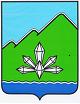 АДМИНИСТРАЦИЯ ДАЛЬНЕГОРСКОГО ГОРОДСКОГО ОКРУГА ПРИМОРСКОГО КРАЯПОСТАНОВЛЕНИЕ17 марта 2016 год                 г. Дальнегорск                              № 124-паО муниципальной программе «Защита населения и территории от чрезвычайных ситуаций, обеспечение пожарной безопасности и профилактика терроризма и экстремизма на территории Дальнегорского городского округа» на 2015-2019 годыВ соответствии с Федеральным законом Российской Федерации от 06.10.2003 № 131-ФЗ «Об общих принципах организации местного самоуправления в Российской Федерации», Бюджетным кодексом Российской Федерации, решением Думы Дальнегорского городского округа от 15.12.2015
№ 446 «О бюджете Дальнегорского городского округа на 2016 год и плановый период 2017 и 2018 годов»,  руководствуясь Уставом Дальнегорского городского округа, администрация Дальнегорского городского округаПОСТАНОВЛЯЕТ:1. Муниципальную программу «Защита населения и территории от чрезвычайных ситуаций, обеспечение пожарной безопасности и профилактика терроризма и экстремизма на территории Дальнегорского городского округа», утвержденную постановлением администрации Дальнегорского городского округа от 06.10.2014 № 849-па «О муниципальной программе «Защита населения и территории от чрезвычайных ситуаций, обеспечение пожарной безопасности и профилактика терроризма и экстремизма на территории Дальнегорского городского округа», изложить в новой редакции (прилагается).	2. Признать утратившими силу:	- пункт 1 постановления администрации Дальнегорского городского округа от 19.08.2015 № 487-па «О муниципальной программе «Защита населения и территории  от   чрезвычайных  ситуаций,  обеспечение  пожарной  безопасности  и профилактика терроризма и экстремизма на территории Дальнегорского городского округа» на 2015-2019 годы;	- постановление администрации Дальнегорского городского округа от 20.10.2015 № 582-па « О внесении изменений в постановление администрации Дальнегорского городского округа от 06.10.2014 № 849-па «О муниципальной программе «Защита населения и территории от чрезвычайных ситуаций, обеспечение пожарной безопасности и профилактика терроризма и экстремизма на территории Дальнегорского городского округа» на 2015-2019 годы.	3. Настоящее постановление подлежит размещению в сети Интернет на официальном сайте Дальнегорского городского округа.4. Контроль за исполнением настоящего постановления возложить на  начальника отдела по делам ГОиЧС и мобилизационной работе администрации Дальнегорского городского округа Е.Е. Заболотскую.Глава Дальнегорского городского округа								      	   И.В. Сахута 